National Neonatology Forum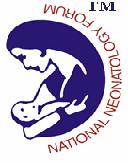 Office of Election Committee (NNF Election-2020)“Child Central, 717/1, 16th Main, 6th B Cross, Koramangala, 3rd Block, Bangalore-560034”Email-nnfelection2020@gmail.com, Contact-+91-7829078404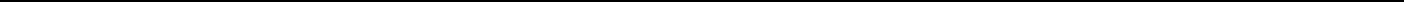 Nomination PaperLast date of Submission: 20th November, 2020 till 5.00 p.m.
	Post applied for ……………………………………………………………………………………………………………………………………………………Name of the Candidate: …………………………………………………………………………………………………NNF Membership No. ………………………………………………………………………………………………………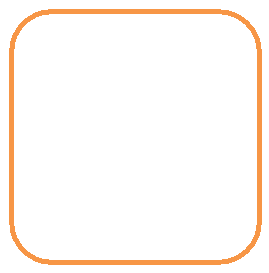 PHOTOCandidate’s Address: …………………………………………………………………………………………………………………………………………………………………………………………………………………………………………………Mobile:………………………………………………………………Email:………………………………………………………………………………………..Name of the Proposer: ……………………………………………………………………………………… 
NNF Membership No. ……………………………………………………………………………………………………PHOTOAddress: ………………….……………………………………………………………………………………………………………………………………………………………………………………………………………………………………………Mobile:………………………………………………………………Email:………………………………………………………………………………………..       Date: ………………………………………………………… Proposer’s Signature: ………………………………………………………………………Name of the Seconder: ……………………………………………………………………………………… 
NNF Membership No. ……………………………………………………………………………………………………PHOTOAddress: …………………………………………………………………………………………………………………………………………………………………………………………………………………………………………………………………Mobile:………………………………………………………………Email:………………………………………………………………………………………..       Date: …………………………………………………………Seconder’s Signature: ………………………………………………………………………DeclarationI want to contest for the above-mentioned post in the NNF for the year 2021-22. I have read the criteria for elections.Date: ………………………………………	Name of the Candidate:____________________________________Place: …………………………………….	Signature: ______________________________________________________________________________________________________________________________________________For office use onlyInformation furnished by the candidate has been checked and found correct. Eligibility of the candidate for the post applied for has been checked and the nomination for the post of ________________________ is accepted/rejected.Office Assistant,	Administrator,SecretaryElection Officer
Election Officer
Election OfficerNNF	NNFNNF